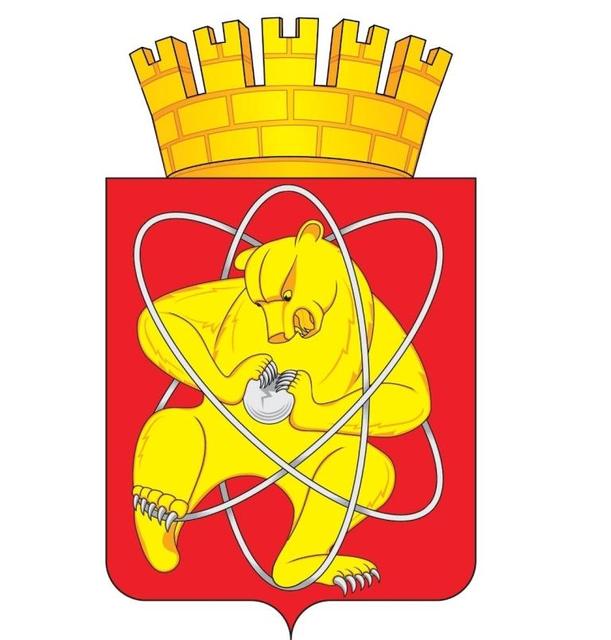 Муниципальное образование «Закрытое административно – территориальное образование Железногорск Красноярского края»АДМИНИСТРАЦИЯ  ЗАТО  г. ЖЕЛЕЗНОГОРСК ПОСТАНОВЛЕНИЕг. Железногорск01.03.2019                                                                                                                             502О внесении изменений и дополнений в постановление Администрации ЗАТО    г. Железногорск от 19.11.2018 № 2198 «Об установлении размера платы за пользование жилым помещением (платы за наем)»	Руководствуясь Жилищным кодексом Российской Федерации, приказом Министерства строительства и жилищно-коммунального хозяйства Российской Федерации от 27.09.2016 № 668/пр «Об утверждении методических указаний установления размера платы за пользование жилым помещением для нанимателей жилых помещений по договорам социального найма и договорам найма жилых помещений государственного или муниципального жилищного фонда», Уставом ЗАТО Железногорск, решением Совета депутатов 
ЗАТО Железногорск от 21.12.2010 № 11-70Р «Об уполномоченном органе по установлению размера платы за пользование жилым помещением (платы за наем) по договорам социального найма, договорам найма жилых помещений государственного и муниципального жилищного фонда», постановлением Администрации ЗАТО г.Железногорск от 27.07.2011 № 1229 «Об утверждении порядка расчета размера платы за пользование жилым помещением (платы за наем)», на основании информации Федеральной службы государственной статистики о средней цене одного квадратного метра общей площади квартир на вторичном рынке жилья в Красноярском крае за третий квартал 2018 года,ПОСТАНОВЛЯЮ:1. Внести изменения и дополнения в постановление Администрации ЗАТО    г. Железногорск от 19.11.2018 № 2198 «Об установлении размера платы за пользование жилым помещением (платы за наем)», изложив приложение № 1 к постановлению в новой редакции, согласно приложению к настоящему постановлению.2. Управлению делами Администрации ЗАТО г. Железногорск 
(Е.В. Андросовой) довести настоящее постановление до сведения населения через газету «Город и горожане».3. Отделу общественных связей Администрации ЗАТО г. Железногорск 
(И.С. Пикаловой) разместить настоящее постановление на официальном сайте муниципального образования «Закрытое административно-территориальное образование Железногорск Красноярского края» в информационно-телекоммуникационной сети «Интернет».4. Контроль над исполнением настоящего постановления возложить  
на первого заместителя Главы ЗАТО г. Железногорск по стратегическому планированию, экономическому развитию и финансам С.Д. Проскурнина.5. Настоящее постановление вступает в силу после его официального опубликования и распространяется на правоотношения, возникшие 
с 01.01.2019.Глава ЗАТО г. Железногорск                                                      И.Г. Куксин Размер платы за пользование жилым помещением (платы за наем) 
по договорам социального найма, договорам найма жилых помещений государственного или муниципального жилищного фонда на территории ЗАТО  Железногорск, для всех жилых помещений, кроме находящихся в общежитиях и деревянных домах (Кс равный 0,4) Примечание: в соответствии с постановлением Администрации ЗАТО г. Железногорск 
от 27.07.2011 №1229 «Об утверждении порядка расчета размера платы за пользование жилым помещением (платы за наем)»  коэффициент К3,  учитывающий месторасположение жилого дома:К3 = 1,3  -  г. Железногорск; К3 = 0,9 - пос. Подгорный, район  Заозерный,  район Первомайский,  район Лукаши города Железногорск;К3 = 0,8  -   пос. Новый Путь, пос. Тартат, пос. Додоново, д. Шивера.Приложение к постановлению Администрации ЗАТО  г. Железногорскот 01.03.2019   № 502Приложение № 1к постановлению Администрации ЗАТО г.Железногорскот 19.11.2018   № 2198№ п/пХарактеристика жилого дома, 
учитывающая качество и благоустройство 
жилого помещения Размер платы за 1 кв. метр общей площади в месяц в зависимости от  месторасположения жилого дома, рублей/кв. метр, с учетом коэффициента Кс = 0,4 Размер платы за 1 кв. метр общей площади в месяц в зависимости от  месторасположения жилого дома, рублей/кв. метр, с учетом коэффициента Кс = 0,4 Размер платы за 1 кв. метр общей площади в месяц в зависимости от  месторасположения жилого дома, рублей/кв. метр, с учетом коэффициента Кс = 0,4№ п/пХарактеристика жилого дома, 
учитывающая качество и благоустройство 
жилого помещенияК3=1,3К3=0,9К3=0,81.  Жилые здания  серии 111-83ЭЛ/70;  специальный  проект (10-ти, 11-ти и 12-ти этажные), полностью благоустроенные (отопление, горячее и холодное водоснабжение и водоотведение), оборудованные лифтами, мусоропроводом и системами пожаротушения              23,79хх2.  Жилые здания серий 111-83ЭЛ/70; 1-447-С-47; 1-447-2-42; 9-2Ш-1; 1-528 КП-40;  индивидуальный проект  (6-ти этажное – пр. Курчатова 48,  9-ти  и  10-ти  этажные) ххх2.1.Жилые помещения полностью  благоустроенные,  в домах с лифтами  и  мусоропроводами                                        23,18хх2.2.Жилые помещения полностью благоустроенные21,35хх3.  Жилые здания серии 111-83ЭЛ/70 (5-ти и 6-ти  этажные)ххх3.1.Жилые помещения полностью благоустроенные 20,7418,30х3.2.Жилые помещения с отдельными видами благоустройства                 20,13хх4.  Жилые здания серий 1-148,1-419, БШ, ТШ, ПШ, СМ, ВМ, Б, БМ, ВШ, РМ, Т-Вн, Ен, Дн, X111, 204-5 Павлодарского  и их модификации, индивидуальный проект (3-х, 4-х и 5-ти этажные)ххх4.1.Жилые помещения полностью благоустроенные 20,1317,6917,084.2.Жилые помещения с отдельными видами благоустройства 19,5217,08х5.  Жилые  здания  серии  1-335  (2-х, 3-х, 4-х  и  5-ти этажные)ххх5.1.Жилые помещения полностью благоустроенные 18,9116,4715,865.2.Жилые помещения с отдельными видами благоустройства                 18,3015,8615,256.  Жилые здания серий Паклевского, Саликамские, «ЗМ», 224   (1 – 2-х этажные) ж/б, жилые здания,  (1-2-х этажные), кирпичные, панельные ххх6.1.Жилые помещения полностью благоустроенные 18,9116,4715,866.2.Жилые помещения с отдельными видами благоустройства                 18,3015,8615,25